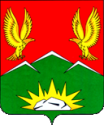 КРАСНОЯРСКИЙ КРАЙКОНТРОЛЬНО-СЧЕТНЫЙ ОРГАН САЯНСКОГО РАЙОНАс. Агинское                                                                                     05 апреля 2022г.ЗАКЛЮЧЕНИЕпо результатам финансово-экономической экспертизы проекта постановления администрации Саянского района «О внесении изменений в постановление администрации Саянского района от 06.11.2013 № 887-п «Об утверждении муниципальной программы Саянского района «Содействие развитию местного самоуправления»Основание для проведения экспертизы (далее –проверка): часть 2 статьи 157 Бюджетного кодекса Российской Федерации (далее – БК РФ); часть 2 статьи 9 Федерального закона от 07.02.2011 № 6-ФЗ «Об общих принципах организации и деятельности контрольно-счетных органов субъектов Российской Федерации и муниципальных образований»; статья 50.2. Устава Саянского муниципального района Красноярского края; статья 10 Положения о контрольно-счетном органе Саянского района, утвержденного решением Саянского районного Совета депутатов от 30.03.2017 № 25-127; пункт 1.5. плана работы контрольно-счетного органа на 2022 год.Объект проверки: Администрация Саянского района (далее – Администрация района).Предмет проверки: проект постановления Администрации района «О внесении изменений в постановление администрации Саянского района от 06.11.2013 № 887-п «Об утверждении муниципальной программы Саянского района «Содействие развитию местного самоуправления» (далее – Проект; Программа), поступил в КСО 01.04.2022.Цели проверки: соответствие Проекта документам Прогноза социально-экономического развития на 2022-2024 годы; целесообразность принятия и реализации Программы; соответствие положений, изложенных в Программе нормативным правовым актам; четкость формулировок целей, задач, мероприятий и их соответствие поставленной проблеме; соответствие программных мероприятий задачам и целям Программы; наличие четкого механизма реализации Программы; подтверждение полномочий по установлению расходного обязательства; подтверждение обоснованности размера расходного обязательства; выявление в Проекте факторов, способствующих проявлению коррупции.Задачи проверки: - оценка соответствия проекта действующим правовым актам Российской Федерации, Красноярского края, муниципальным правовым актам Саянского района;- оценка полноты анализа предметной ситуации и ее факторов, целостности и связанности задач и мероприятий Программы;- оценка корректности определения ожидаемых результатов, целевых показателей Программы;- оценка обоснованности заявленных финансовых потребностей Программы. Проверяемый период: 2022 годСроки проведения экспертизы: с 04.04.2022г. по 05.04.2022г.Проверка Программы проведена на основании распоряжения председателя КСО от 01.04.2022 № 4.При проверке были использованы следующие документы:1. Бюджетный кодекс Российской Федерации; 2. Федеральный закон от 06.10.2003 № 131-ФЗ «Об общих принципах организации местного самоуправления в Российской Федерации» (далее – Федеральный закон № 131-ФЗ);3. Федеральный закон от 28.06.2014 № 172-ФЗ «О стратегическом планировании в Российской Федерации» (далее – Федеральный закон № 172-ФЗ);4. Закон Красноярского края от 07.07.2016 № 10-4831 «О государственной поддержке развития местного самоуправления Красноярского края»;5. Письмо Министерства финансов Российской Федерации от 30.09.2014 № 09-05-05/48843 «О Методических рекомендациях по составлению и исполнению бюджетов субъектов Российской Федерации и местных бюджетов на основе государственных (муниципальных) программ» (далее – Методические рекомендации);6. Устав Саянского муниципального района Красноярского края в редакции Решения Саянского районного Совета депутатов от 17.06.2021 № 12-67 (далее – Устав района);7. Решение Саянского районного Совета депутатов от 14.11.2019 № 52-286 «Об утверждении Положения о бюджетном процессе в Саянском районе» (далее – Положение о бюджетном процессе);8. Решение Саянского районного Совета депутатов от 17.12.2021 № 19-118 «О районном бюджете на 2022 год и плановый период 2023-2024 годов» (в редакции решения Саянского районного Совета депутатов от 31.03.2022 № 21-158 (далее – Решение о бюджете);9.  Постановление администрации Саянского района от 22.07.2013 № 516-п «Об утверждении Порядка принятия решений о разработке муниципальных программ Саянского района, их формировании и реализации» (далее – Порядок № 516-п);10. Постановление администрации Саянского района от 06.11.2013 № 887-п «Об утверждении муниципальной программы Саянского района «Содействие развитию местного самоуправления».Проверкой установлено:Муниципальная программа «Содействие развитию местного самоуправления» (далее – Программа) разработана в целях применения программно-целевого метода при планировании расходов бюджета Саянского района.Программа разработана в соответствии с Прогнозом социально-экономического развития Саянского района на 2022-2024 годы, утвержденным Постановлением Администрации Саянского района от 28.10.2021 № 449-п, в которых основной задачей района на ближайшую перспективу является создание комфортных и безопасных условий для проживания и обеспечения жизнедеятельности жителей населенных пунктов района. Программа включена в Перечень муниципальных программ, как приложение 1 к основным направлениям бюджетной и налоговой политики Саянского района на 2022 год и плановый период 2023-2024 годов. В силу соответствия Программы документам стратегического планирования Саянского района, принцип сбалансированности и согласованности согласно требованиям статьи 7 Федерального закона № 172-ФЗ соблюден.Главной целью Программы является повышение благосостояния жителей района посредством стимулирования органов местного самоуправления поселений к повышению эффективности их деятельности, вовлечение жителей поселений в решение вопросов местного значения, увековечивание памяти погибших при защите Отечества и др.Программа разработана в соответствии с основными положениями государственной программы Красноярского края от 30.09.2013 № 517-п «Содействие развитию местного самоуправления», предусматривающей в целях софинансирования предоставление субсидий из краевого бюджета.Программа Администрации района разработана и утверждена в соответствии с полномочиями, установленными статей 15 Федерального закона № 131-ФЗ, п. 1 статьи 10 Устава района. В соответствии с положениями статьи 179 БК РФ, статьи 27 Положения о бюджетном процессе последние изменения в Программу внесены Постановлением Администрации района от 12.11.2021 № 466-п.В силу требований статьи 179 БК РФ Программа разработана в соответствии с утвержденным Порядком № 516-п и включает три Подпрограммы – «Содействие созданию безопасных и комфортных для населения условий функционирования объектов муниципальной собственности» (далее – Подпрограмма 1), «Повышение эффективности деятельности органов местного самоуправления» (далее – Подпрограмма 2), «Обращение с отходами на территории Саянского района» (далее – Подпрограмма 3) и шесть отдельных мероприятий.Согласно установленному Порядку № 516-п:- макеты паспортов Программы и подпрограмм содержат все основные показатели;- отражены характеристика текущего состояния, механизм реализации, прогноз конечных результатов, ответственные исполнители;- целевые показатели и информация о ресурсном обеспечении отражены в приложениях к Программе.Установлены нарушения части 4.2. Порядка № 516-п в части содержания Паспорта Подпрограммы 3. Наименование строки «Муниципальный заказчик (исполнитель подпрограммы)» не соответствует установленным требованиям. В представленном проекте выявлено несоответствие перечня ответственных исполнителей Программы:- в паспорте Программы указан один ответственный исполнитель «Администрация Саянского района», в Приложении № 1 к Программе ответственными за исполнение Программы определены – Администрация Саянского района и МКУ Отдел имущественных и земельных отношений.Кроме того распределение бюджетных средств согласно Приложению № 1, кроме Администрации Саянского района, установлено для следующих главных распорядителей бюджетных средств - МБУ детский сад № 2 «Золотой ключик», МБУК «ЦМКС Саянского района» и МБУК ЦБС «Саянского района», которые в период 2014-2022 годов таковыми не являются.Механизм реализации Программы предусматривает порядок предоставления субсидий из краевого бюджета на решение вопросов местного значения в рамках полномочий муниципального района, а также порядок предоставления субсидий из краевого бюджета муниципальному району для их дальнейшего предоставления сельским поселениям района в рамках их полномочий по решению вопросов местного значения при условии долевого участия последних.   В соответствии с внесенными изменениями в пункт 4.1. статьи 10 Закона Красноярского края «О межбюджетных отношениях в Красноярском крае» с 01 января 2022 года изменился порядок предоставления субсидий за счет средств краевого бюджета. Субсидии, предоставляемые в бюджет муниципального района для дальнейшей передачи бюджетам поселений будут предоставляться в форме иных межбюджетных трансфертов. В связи с чем, Контрольно-счетный орган района предлагает внести соответствующие изменения в Программу в части изменения формы межбюджетных трансфертов бюджетам сельских поселений с «субсидий» на «иные межбюджетные трансферты». Программа содержит множество целей и по смыслу перекликается с задачами Программы. Согласно Методическим рекомендациям при формировании муниципальных программ рекомендуется формулировать одну цель.Наименование целевых показателей, утвержденных Паспортом Программы не соответствует наименованию целевых показателей Приложения № 1 к Паспорту Программы.Смысловое значение наименования мероприятий в основном соответствует целям и задачам Программы.Суммы расходов, предусмотренные Паспортом Программы соответствуют объемам финансирования, предусмотренным ресурсным обеспечением реализации мероприятий подпрограмм, в том числе по источникам финансирования. В рамках отдельных мероприятий Программа не взаимоувязана по ресурсному обеспечению в части распределения бюджетных расходов по главным распорядителям бюджетных средств (Приложение № 1 к Программе) и источникам финансирования (Приложение № 2 к Программе):1) предусмотренные Приложением № 1бюджетные расходы по мероприятиям  1.2. «Осуществление (возмещение) расходов, направленных на создание безопасных и комфортных условий функционирования объектов муниципальной собственности, развитие муниципальных учреждений» и  2.1. «Осуществление текущих расходов на проведение работ по уборке твердых бытовых отходов и очистке подъездных путей на территории свалки», по отдельному мероприятию «Субсидии бюджетам муниципальных образований для реализации проектов по благоустройству территорий поселений» не отражены в Приложении № 2.Всего на реализацию Программы в 2022-2024 годах предусмотрено 394,9 тыс.руб., в т. ч.:2022 – 311,9 тыс.руб.2023 –     1,0 тыс.руб.2024 –     1,0 тыс.руб.Представленный Проект Программы предусматривает объем финансирования на 2022-2024 годы за счет средств краевого бюджета в сумме 63,8 тыс.руб., в т.ч. 2022г. – 63,8 тыс.руб., 2023г. – 0,0 тыс.руб., 2024г. – 0,0 тыс.руб., за счет средств районного бюджета в сумме 250,1 тыс.руб., в т.ч. 2022г. – 248,1 тыс.руб., 2023г. – 1,0 тыс.руб., 2024г. – 1,0 тыс.руб. В основном, Программа содержит целевые показатели, позволяющие объективно оценить реальность достижения поставленных целей и задач в установленные сроки.По предлагаемым изменениям в Программу установлено следующее:1) предлагаемые к внесению в Программу мероприятия по увековечиванию памяти погибших при защите Отечества находятся в пределах полномочий Администрации Саянского района, установленными статьей 15 Закона 131-ФЗ, статьями 2,10 Закона Российской Федерации от 14.01.1993 № 4292-1 «Об увековечивании памяти погибших при защите Отечества»;2) наименование мероприятия Программы «увековечивание памяти погибших при защите Отечества на 2019-2024 годы» не соответствует наименованию направления бюджетных расходов, утвержденного Решением о бюджете «Иные межбюджетные трансферты бюджетам муниципальных образований на обустройство и восстановление воинских захоронений в рамках подпрограмммы «Поддержка муниципальных проектов по благоустройству территорий и повышение активности населения в решении вопросов местного значения государственной программы Красноярского края «Содействие развитию местного самоуправления». Предлагаемые представленным проектом изменения в части утверждения дополнительного мероприятия «увековечивание памяти погибших при защите Отечества на 2019-2024 годы» не конкретно, не содержит четкой формулировки (место, конкретный вид работ и т.д.) и не позволит в дальнейшем оценить результат исполнения;3) объем финансирования, предусмотренный на реализацию программного мероприятия Решением о бюджете не соответствует лимитам бюджетных обязательств Администрации района по соответствующим разделам и подразделам бюджетной классификации расходов, а также суммам расходов в разрезе целевых статей муниципальной программы «Содействие развитию местного самоуправления», утвержденным Приложением № 5 к Решению о бюджете в части отражения расходов бюджета в разрезе муниципальных программ. А именно, в районном бюджете на 2022 год не предусмотрены бюджетные расходы на финансирование мероприятий по увековечиванию памяти погибших при защите Отечества в сумме 7,1 тыс.руб. за счет средств районного бюджета. Для того, чтобы снизить риск неисполнения программных мероприятий, указанные расходы следует предусмотреть ближайшей корректировкой районного бюджета.В представленном Проекте выявлены случаи, которые можно рассматривать как коррупциогенные факторы:1. В Перечне целевых индикаторов Программы и Подпрограмм по каждой строке в графе «Источник информации» указан исполнитель «Органы местного самоуправления», в результате чего возникает неопределенность, кто конкретно является источником отчетных данных и несет за это ответственность.                                  Выводы и предложения:	1. Представленный проект соответствует требованиям действующего законодательства.	2. Полномочия Администрации района в части внесения изменений в действующую Программу мероприятий по увековечиванию памяти погибших при защите Отечества не превышены. 	3. Ресурсное обеспечение реализации Проекта Программы не соответствует бюджету на 2022 год на сумму 7,1 тыс.руб. 	4. По результатам проведенной экспертизы рекомендуется:- учесть замечания КСО (выше по тексту);- утвердить Проект Программы после устранения указанных нарушений и недостатков в сроки, установленные Положением о бюджетном процессе. Председатель КСО                                                                               О. Н. Волосович